STRUTTURA DIDATTICA SPECIALE DI LINGUE E LETTERATURE STRANIERE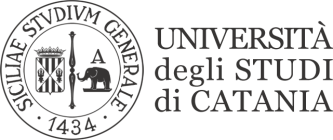                                                               RAGUSALINGUA E TRADUZIONE FRANCESE IAntonio GURRIERIPRIMA SESSIONEProva scritta del 12 giugno 2018Lunedì 18 giugno 2018MatricolaVOTO FINALEABB SON22ACC GAI19Y6200084824Y6200080224Y6200075927Y6200071222BA MIC23Y6200086022Y6200092323Y6200075826 Y6200088822Y6200090519Y6200082227Y6200078222Y6200093825Y6200089525Y6200090725Y6200088526Y6200086928Y6200080127Y6200054126Y6200025125Y6200074725Y62000590insuff Y62000775 23Y62000946 InsuffY6200081925Y6200080726Y6200079826Y6200089125Y6200049226Y6200084221Y6200078628Y6200076127HA NAJ26Y62000934249100029721Y6200091424Y6200088023LAR WISInsuf Y6200072022Y6200071721Y6200071620Y6200081226Y6200085322Y6200090824Y6200088623Y6200079625Y6200071424Y6200077425Y6200073322Y6200092024Y6200092523Y6200064622POI CHI25Y6200078425Y6200077826Y6200087422Y6200094819Y6200082625SAB OMU22Y6200087222Y6200070522 Y6200083125Y6200073726SAM EMA20Y6200075222Y6200093225SCA ELI22Y6200077726Y6200070326Y6200091623Y6200071924Y6200070823Y6200070227Y6200010221TROV GIO20Y6200089326Y6200085526Y6200080426Y6200081326Y6200086825Y6200090423Y6200079924